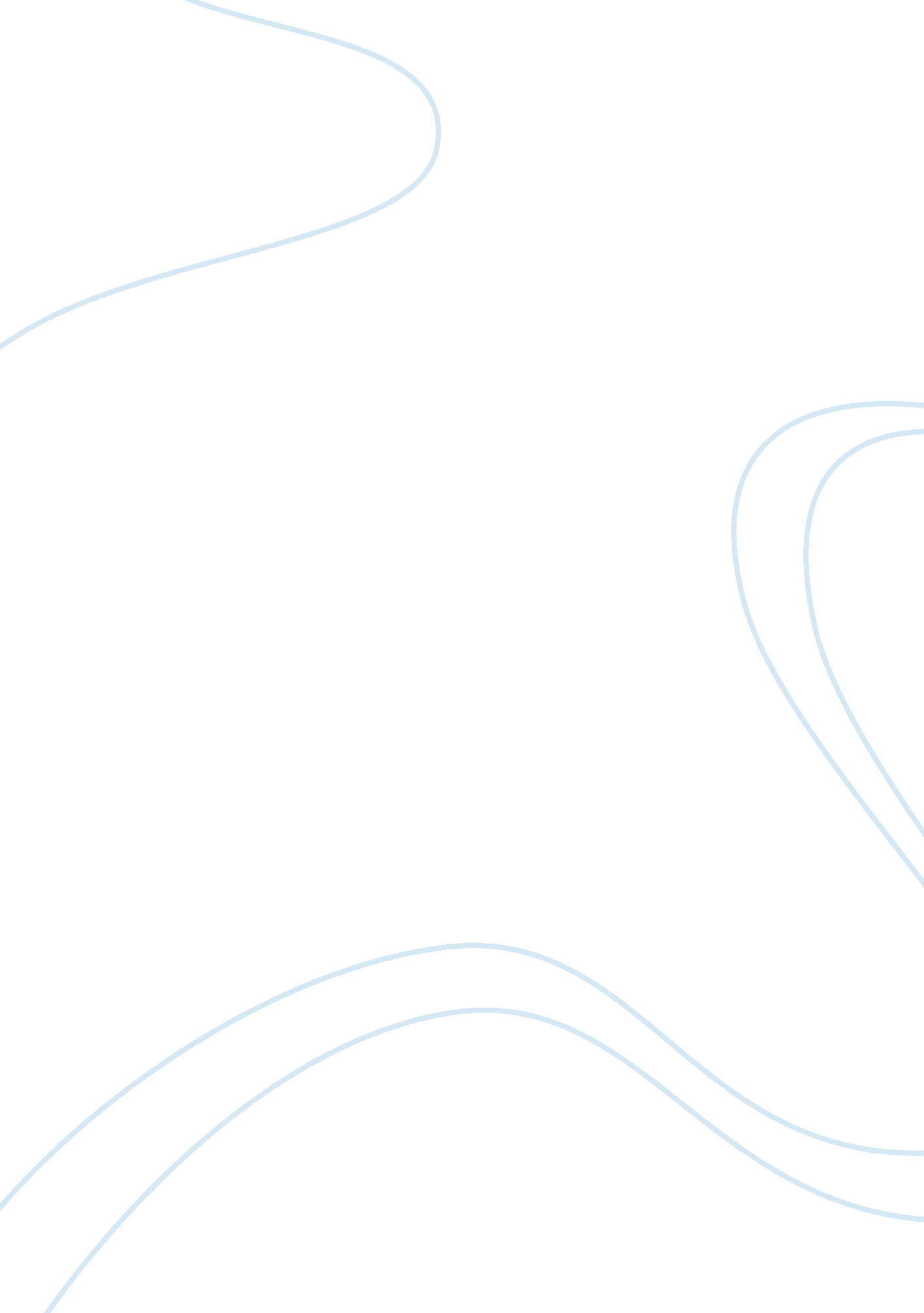 Interviews given by bill cosby and dr. poussaintSociology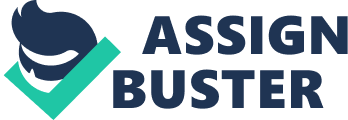 He calls for a concerted effort to restore their pride and lead a quality life. On the contrary, Mr. Alvin Poussaint breathes some optimism into how African-Americans should see the future and how they should fit themselves into society. He sees the victory of Obama in the recent Presidential elections as a huge stepping stone in this direction. He expects black people to now walk with a sense of pride and heads held high. Children can take now look up to him as a source of inspiration and the future may witness many more blacks rising up the ranks. Family values and bonds will grow stronger among the blacks and many black men and women may come closer to each other. But he also has a word of caution in his statements, saying all these changes will not occur in a fortnight or so. He states that the American economy has been severely dented by the recent market crisis and things won’t be all that rosy for the new President. A mammoth responsibility has been placed on Obama’s shoulders and he must embrace himself to fight the woes of the society like unemployment, poverty, etc. He believes that the fight against these evils is still very much on, and more so, especially in the case of blacks, who are among the worst affected. 